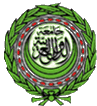 التقرير والقراراتتقرير وقرارات الدورة الثامنة عشرلمجلس الوزراء العرب للاتصالات والمعلومات (القاهرة: 18/12/2014)أولا : افتتاح أعمال الدورة :تنفيذاً للمادة الخامسة من النظام الأساسي لمجلس الوزراء العرب للاتصالات والمعلومات بشأن دورات انعقاد المجلس،  وبناء على التنسيق الذي تم ما بين الأمانة العامة وجمهورية مصر العربية رئيس المكتب التنفيذي في حينه والدولة صاحبة الرغبة في استضافة فعاليات الدورة 18 لمجلس الوزراء العرب للاتصالات والمعلومات والدورة 36 لمكتبه التنفيذي، وبناء على الدعوة الموجهة من الأمانة العامة وباستضافة كريمة من جمهورية مصر العربية، عقد مجلس الوزراء العرب للاتصالات والمعلومات دورته الثامنة عشر في القاهرة يوم الخميس الموافق 18 ديسمبر 2014، بحضور وفود تمثل (17) دولة عربية، والأمانة العامة لجامعة الدول العربية.  كما حضر الاجتماع بصفة المراقب ممثلون عن الاتحاد الدولي للاتصالات، ولجنة الأمم المتحدة الاقتصادية والاجتماعية لغربي آسيا، والمنظمة العربية لتكنولوجيات الاتصال والمعلومات. وقد تغيب عن الاجتماع جمهورية جيبوتي وجمهورية الصومال وجمهورية القمر المتحدة ودولة ليبيا، والجمهورية العربية السورية المجمد مشاركتها في أعمال اجتماعات جامعة الدول العربية خلال لهذه الفترة.(مرفق رقم 1 يتضمن قائمة بأسماء الوفود المشاركة)افتتح أعمال الاجتماع سعادة السفير/ نزير العرباوي سفير الجمهورية الجزائرية الديمقراطية الشعبية لدى جمهورية مصر العربية، ورئيس وفد الجمهورية الجزائرية الديمقراطية الشعبية صاحبة رئاسة الدورة السابعة عشر للمجلس.  وقد رحب سيادته بالوفود المشاركة مقدما الشكر إلى جمهورية مصر العربية على استضافة فعاليات الدورة واستعرض أهم أنشطة وإنجازات المجلس خلال الدورة المنصرمة السابعة عشر. ثم تناول الكلمة معالي المهندس/ عاطف حلمي وزير الاتصالات وتكنولوجيا المعلومات بجمهورية مصر العربية رئيس الدورة الحالية لمجلس الوزراء العرب للاتصالات والمعلومات مرحبا بالوفود المشاركة في بلدهم الثاني مصر، ومشيدا بإنجازات الدورة السابقة للمجلس.  كما أكد سيادته على الدور الذي تفرضه تقنيات العصر الحديث على عاتق المجلس، مؤكدا على توفر الإمكانات لدى الدول العربية لتفعيل عمليات التنمية الاقتصادية والاجتماعية والتي تتطلب تكثيف التعاون ما بين كافة الدول العربية خاصة في هذا القطاع الحيوي والهام.ثم قدم أ.د. محمد بن إبراهيم التويجري الأمين العام المساعد للشئون الاقتصادية بجامعة الدول العربية الشكر بدوره إلى جمهورية مصر العربية على استضافتها لأعمال الدورة، ورحب بالوفود المشاركة مؤكدا على أهمية الموضوعات التي يتضمنها مشروع جدول أعمال المجلس، ومشيدا بدور المكتب التنفيذي خلال اجتماعه 36 للإعداد لأعمال المجلس واقتراح التوصيات بشأن الموضوعات المدرجة.ثانيا : إقرار جدول الأعمال :استعرض المجلس مشروع جدول أعمال الدورة (18) لمجلس الوزراء العرب للاتصالات والمعلومات المرفوع إليهم من قبل الاجتماع (36) للمكتب التنفيذي، وبعد الاستماع إلى مداخلات واستفسارات رؤساء الوفود المشاركة، أقر المجلس بنود جدول أعمال الاجتماع على النحو التالي:بنود جدول أعمال الدورة العادية (18)لمجلس الوزراء العرب للاتصالات والمعلومات(القاهرة: 18/12/2014) : القرارات والتوصيات:-ناقشت الدورة الثامنة عشر لمجلس الوزراء العرب للاتصالات والمعلومات الموضوعات المدرجة على جدول أعمالها المعد من قبل الأمانة الفنية، وأصدرت بشأنها القرارات التالية:البند الأولنتائج أعمال اجتماع اللجنة العربية الدائمة للبريد (الدوحة: 26/3/2014)     إن مجلس الوزراء العرب للاتصالات والمعلومات في دورته الثامنة عشر والتي عقدت في جمهورية مصر العربية (القاهرة: 18/12/2014)،وبعد اطلاعه على:مذكرة الأمانة الفنية،تقرير وتوصيات الاجتماع التشاوري للجنة العربية الدائمة للبريد (الدوحة: 26/3/2014)،توصية المكتب التنفيذي في دورته السادسة والثلاثين (القاهرة: 16/12/2014)،وبعد الاستماع إلى مداخلات الوفود المشاركة،وبعد تقديم الشكر إلى اللجنة العربية الدائمة للبريد على جهودها المبذولة خلال الفترة بين اجتماعي المجلس، وبعد المداولة،،،يقــــــررتقديم الشكر إلى الدول المشاركة في الاجتماع التشاوري للجنة العربية الدائمة للبريد 
(الدوحة: 26/3/2014) وتبني التوصيات الصادرة عن الاجتماع على النحو الوارد لاحقا في هذا البند.       (ق398 دع18-18/12/2014)البند الأول: أولانتائج اجتماعات فرق العمل التابعة للجنة العربية الدائمة للبريد     إن مجلس الوزراء العرب للاتصالات والمعلومات في دورته الثامنة عشر والتي عقدت في جمهورية مصر العربية (القاهرة: 18/12/2014)،وبعد اطلاعه على:مذكرة الأمانة الفنية،تقرير وتوصيات الاجتماع (16) لفريق عمل النفقات الختامية والأجور (الرباط: 24/2/2014)تقرير وتوصيات الاجتماع الأول لفريق عمل التنظيم والتنمية البريدية (الجزائر: 9-10/3/2014)تقرير وتوصيات الاجتماع الأول لفريق عمل المعايير والتقنية (الدوحة: 23/3/2014)تقرير وتوصيات الاجتماع الأول لفريق عمل التحضير للمؤتمرات (الدوحة: 24/3/2014)تقرير وتوصيات الاجتماع الأول لفريق عمل البريد العاجل والطرود (الدوحة: 25/3/2014)تقرير وتوصيات الاجتماع التشاوري للجنة العربية الدائمة للبريد (الدوحة: 26/3/2014)،توصية المكتب التنفيذي في دورته السادسة والثلاثين (القاهرة: 16/12/2014)،وبعد الاستماع إلى مداخلات الوفود المشاركة،وبعد تقديم الشكر إلى فرق العمل التابعة للجنة العربية الدائمة للبريد على جهودها المبذولة خلال الفترة بين اجتماعي المجلس، وبعد المداولة،،،يقــــــرراعتماد تقارير وتوصيات الاجتماعات التالية:الاجتماع (16) لفريق عمل النفقات الختامية والأجور (الرباط: 24/2/2014)الاجتماع الأول لفريق عمل التنظيم والتنمية البريدية (الجزائر: 9-10/3/2014)الاجتماع الأول لفريق عمل المعايير والتقنية (الدوحة: 23/3/2014)الاجتماع الأول لفريق عمل التحضير للمؤتمرات (الدوحة: 24/3/2014)الاجتماع الأول لفريق عمل البريد العاجل والطرود (الدوحة: 25/3/2014)دعوة الدول العربية الأقل نموا الراغبة في عدم الانضمام للنظام العربي للنفقات الختامية سرعة مخاطبة الأمانة العامة في هذا الشأن قبل الاجتماع المقبل للمكتب التنفيذي لمجلس الوزراء العرب للاتصالات والمعلومات، وتكليف الأمانة الفنية بتعميم ما يرد إليها من خطابات في هذا الشأن على الإدارات العربية. دعوة الدول العربية غير المشتركة حاليا في نظام الرصد العالمي إلى قياس نوعية الخدمة الإسراع بتقديم مشاريع للمكتب الدولي لإدخال هذا النظام والاستفادة من تمويله عبر صندوق تحسين نوعية الخدمة.الترحيب برغبة البريد السعودي بقياس جودة الخدمة بين الدول العربية في ظل وجود آلية للقياس تتبناها جميع الدول العربية يعرضها ويتبناها فريق المعايير والتقنية في تنفيذ مشروع النفقات الختامية العربي.       (ق399 دع18-18/12/2014)البند الأول: ثانياإعادة هيكلة فرق العمل البريدية     إن مجلس الوزراء العرب للاتصالات والمعلومات في دورته الثامنة عشر والتي عقدت في جمهورية مصر العربية (القاهرة: 18/12/2014)،وبعد اطلاعه على:مذكرة الأمانة الفنية،تقرير وتوصيات الاجتماع التشاوري للجنة العربية الدائمة للبريد (الدوحة: 26/3/2014)،توصية المكتب التنفيذي في دورته السادسة والثلاثين (القاهرة: 16/12/2014)،وبعد الاستماع إلى مداخلات الوفود المشاركة،وبعد المداولة،،،يقــــــرراعتماد تغيير مسمى فريق عمل النفقات الختامية والأجور ليصبح "فريق عمل النفقات الختامية".       (ق400 دع18-18/12/2014)البند الأول: ثالثامعرض طوابع البريد العربي     إن مجلس الوزراء العرب للاتصالات والمعلومات في دورته الثامنة عشر والتي عقدت في جمهورية مصر العربية (القاهرة: 18/12/2014)،وبعد اطلاعه على:مذكرة الأمانة الفنية،تقرير وتوصيات الاجتماع التشاوري للجنة العربية الدائمة للبريد (الدوحة: 26/3/2014)،توصية المكتب التنفيذي في دورته السادسة والثلاثين (القاهرة: 16/12/2014)،مداخلة الجزائر بشأن رغبتها استضافة المعرض الخامس لطوابع البريد  العربي،وبعد الاستماع إلى مداخلات الوفود المشاركة،وبعد تقديم الشكر إلى الجمهورية الجزائرية الديمقراطية الشعبية لإبداء رغبتها في استضافة المعرض الخامس لطوابع البريد العربي، وبعد المداولة،،،يقــــــررالترحيب برغبة الجمهورية الجزائرية الديمقراطية الشعبية في استضافة المعرض الخامس لطوابع البريد العربي في مدينة قسنطينه عام 2015 باعتبارها عاصمة الثقافة العربية لهذا العام.تكليف الأمانة الفنية بالتنسيق مع البريد الجزائري بشأن موعد إقامة المعرض  الخامس لطوابع البريد العربي والترتيبات المطلوبة للتنظيم والمشاركة.       (ق401 دع18-18/12/2014)البند الأول: رابعاالترجمة العربية بالاتحاد البريدي العالمي     إن مجلس الوزراء العرب للاتصالات والمعلومات في دورته الثامنة عشر والتي عقدت في جمهورية مصر العربية (القاهرة: 18/12/2014)،وبعد اطلاعه على:مذكرة الأمانة الفنية،تقرير وتوصيات الاجتماع التشاوري للجنة العربية الدائمة للبريد (الدوحة: 26/3/2014)،توصية المكتب التنفيذي في دورته السادسة والثلاثين (القاهرة: 16/12/2014)،وبعد الاستماع إلى مداخلات الوفود المشاركة،وبعد المداولة،،،يقــــــررتكليف الأمانة الفنية بالتنسيق مع مجموعة العمل المكلفة بموضوع قسم الترجمة لعقد اجتماع على هامش فعاليات مجلسي الإدارة والاستثمار للاتحاد البريدي العالمي مع قسم الترجمة والمسئولين لدى الاتحاد لمتابعة موضوع الفائض في موازنة القسم، مع الأخذ بالاعتبار بحث إمكانية تمويل قسم الترجمة من موازنة الاتحاد باعتبار اللغة العربية ضمن اللغات الست الرسمية لمنظومة الأمم المتحدة، حتى لو استدعى ذلك زيادة مساهمات الدول العربية في موازنة الاتحاد، وعرض نتائج هذا الاجتماع على الاجتماع القادم لمجلس الوزراء العرب للاتصالات والمعلومات.       (ق402 دع18-18/12/2014)البند الأول: خامسامتحف البريد  العربي     إن مجلس الوزراء العرب للاتصالات والمعلومات في دورته الثامنة عشر والتي عقدت في جمهورية مصر العربية (القاهرة: 18/12/2014)،وبعد اطلاعه على:مذكرة الأمانة الفنية،تقرير وتوصيات الاجتماع التشاوري للجنة العربية الدائمة للبريد (الدوحة: 26/3/2014)،توصية المكتب التنفيذي في دورته السادسة والثلاثين (القاهرة: 16/12/2014)،وبعد الاستماع إلى مداخلات الوفود المشاركة،وبعد تقديم الشكر إلى دولة قطر على رغبتها في استضافة متحف البريد العربي لخمس سنوات قادمة وعلى جهودها تجاه الترويج للمعرض، وبعد المداولة،،،يقــــــررالترحيب برغبة دولة قطر في تمديد مدة إعارة متحف طوابع البريد العربي لمدة خمس سنوات وتكليف الأمانة الفنية بالتنسيق مع البريد القطري لاتخاذ الترتيبات المطلوبة لذلك.         (ق403 دع18-18/12/2014)البند الأول: سادساالقضايا الخاصة بفلسطين     إن مجلس الوزراء العرب للاتصالات والمعلومات في دورته الثامنة عشر والتي عقدت في جمهورية مصر العربية (القاهرة: 18/12/2014)،وبعد اطلاعه على:مذكرة الأمانة الفنية،الورقة المقدمة إلى اللجنة العربية الدائمة للبريد من دولة فلسطين بشأن القضايا البريدية الخاصة بها،تقرير وتوصيات الاجتماع التشاوري للجنة العربية الدائمة للبريد (الدوحة: 26/3/2014)،توصية المكتب التنفيذي في دورته السادسة والثلاثين (القاهرة: 16/12/2014)،وبعد الاستماع إلى مداخلات الوفود المشاركة،وبعد تقديم الشكر إلى دولة الإمارات العربية المتحدة والجمهورية الجزائرية الديمقراطية الشعبية ودولة قطر ودولة ليبيا على تقديم الدعم الفني والمالي إلى البريد الفلسطيني، وبعد المداولة،،،يقــــــررأخذا بالاعتبار العوائق التي تواجه بريد فلسطين في توفير خدمة البريد العاجل الدولي، تكليف الأمانة العامة بالتنسيق مع البريد الفلسطيني لتوجيه طلب إلى فريق عمل البريد العاجل الدولي بالتنسيق مع بريد فلسطين لإعداد خطة عاجلة لمساعدة وتمكين بريد فلسطين من توفير هذه الخدمة الحيوية، خاصة أن خدمة التوزيع متوفرة ونسب الأداء المتحققة جيدة جدا.       (ق404 دع18-18/12/2014)البند الأول: سابعاخطة التنمية الإقليمية البريدية للمنطقة العربية 2013-2016     إن مجلس الوزراء العرب للاتصالات والمعلومات في دورته الثامنة عشر والتي عقدت في جمهورية مصر العربية (القاهرة: 18/12/2014)،وبعد اطلاعه على:مذكرة الأمانة الفنية،تقرير وتوصيات الاجتماع التشاوري للجنة العربية الدائمة للبريد (الدوحة: 26/3/2014)،توصية المكتب التنفيذي في دورته السادسة والثلاثين (القاهرة: 16/12/2014)،وبعد الاستماع إلى مداخلات الوفود المشاركة،وبعد المداولة،،،يقــــــررتكليف فريق عمل التنظيم والتنمية البريدية بإعداد تقرير حول دور فرق العمل البريدية المختلفة في متابعة تنفيذ خطة التنمية الإقليمية للمنطقة العربية 2013-2016 للعرض على الاجتماع القادم لمجلس الوزراء العرب للاتصالات والمعلومات من خلال مكتبه التنفيذي واللجنة العربية الدائمة للبريد.       (ق405 دع18-18/12/2014)البند الثانينتائج الاجتماع (35) للجنة العربية الدائمة للاتصالات والمعلومات (الأمانة العامة: 14-15/12/2014)     إن مجلس الوزراء العرب للاتصالات والمعلومات في دورته الثامنة عشر والتي عقدت في جمهورية مصر العربية (القاهرة: 18/12/2014)،وبعد اطلاعه على:مذكرة الأمانة الفنية،تقرير وتوصيات الاجتماع 35 للجنة العربية الدائمة للاتصالات والمعلومات (الأمانة العامة: 14-15/12/2014)،توصية المكتب التنفيذي في دورته السادسة والثلاثين (القاهرة: 16/12/2014)،وبعد الاستماع إلى مداخلات الوفود المشاركة،وبعد تقديم الشكر اللجنة العربية الدائمة للاتصالات والمعلومات على جهودها المبذولة خلال الفترة بين اجتماعي المجلس، وبعد المداولة،،،يقــــــرراعتماد تقرير وتوصيات الاجتماع (35) للجنة العربية الدائمة للاتصالات والمعلومات 
(الأمانة العامة: 14-15/12/2014) على النحو الوارد لاحقا في هذا البند.تكليف الأمانة العامة بوضع بندا دائما على أعمال اللجنة العربية الدائمة للاتصالات والمعلومات خاص بموضوعات الأمن السيبراني ومكافحة الجريمة والإرهاب على شبكة الانترنت والاستخدام الضار لتطبيقاتها.تكليف الأمانة الفنية للمجلس بالتنسيق والتشاور مع الأمانة الفنية لمجلس وزراء الداخلية العرب من أجل وضع صيغة مشتركة لبحث موضوعات الأمن السيبراني ومكافحة الجريمة والإرهاب على شبكة الانترنت والاستخدام الضار لتطبيقاتها والتشريعات الإرشادية المطلوبة لذلك.       (ق406 دع18-18/12/2014)البند الثاني: أولا نتائج اجتماعات فرق العملالاجتماع الثامن عشر لفريق العمل العربي للطيف الترددي (دبي: 19-23/5/2014)     إن مجلس الوزراء العرب للاتصالات والمعلومات في دورته الثامنة عشر والتي عقدت في جمهورية مصر العربية (القاهرة: 18/12/2014)،وبعد اطلاعه على:مذكرة الأمانة الفنية،تقرير وتوصيات الاجتماع الثامن عشر لفريق العمل العربي للطيف الترددي (دبي: 19-23/5/2014)،تقرير وتوصيات الاجتماع 35 للجنة العربية الدائمة للاتصالات والمعلومات (الأمانة العامة: 14-15/12/2014)،توصية المكتب التنفيذي في دورته السادسة والثلاثين (القاهرة: 16/12/2014)،وبعد الاستماع إلى مداخلات الوفود المشاركة،وبعد تقديم الشكر إلى الفريق على جهوده خلال الفترة ما بين اجتماعات المجلس، وبعد المداولة،،،يقــــــرردعوة إدارات الاتصالات وتقنية المعلومات العربية إلى تكثيف مشاركتها في اجتماعات الفريق والاجتماعات التحضيرية للمؤتمر العالمي القادم للاتصالات الراديوية 2015 واجتماعات لجان الدراسة بقطاع الراديو في الاتحاد الدولي للاتصالات والتنسيق مع المجموعات الإقليمية الأخرى من أجل التحضير العربي الجيد للمؤتمر.دعوة الدول العربية إلى دعم الطلب الذي سوف تتقدم به دولة فلسطين لعرض موضوع الممارسات الإسرائيلية على جدول أعمال المؤتمر العالمي القادم للاتصالات الراديوية.الطلب من معالي أمين عام جامعة الدول العربي مكاتبة أمين عام الاتحاد الدولي للاتصالات لتقصي الحقائق بشأن عدم التزام إسرائيل بخطة جنيف 06.دعوة الأردن وفلسطين ولبنان ومصر إلى التنسيق فيما بينها لعقد اجتماع مشترك بهدف اتخاذ موقف تجاه توزيع وتحديد القنوات التليفزيونية الرقمية الأرضية المتعلقة بتعديل خطة جنيف 06.       (ق407 دع18-18/12/2014)تابع البند الثاني: أولا نتائج اجتماعات فرق العملالاجتماع الثامن لفريق العمل العربي لشؤون التقييس (الكويت: 26-27/11/2014)     إن مجلس الوزراء العرب للاتصالات والمعلومات في دورته الثامنة عشر والتي عقدت في جمهورية مصر العربية (القاهرة: 18/12/2014)،وبعد اطلاعه على:مذكرة الأمانة الفنية،تقرير وتوصيات الاجتماع الثامن لفريق العمل العربي لشؤون التقييس (الكويت: 26-27/11/2014)،تقرير وتوصيات الاجتماع 35 للجنة العربية الدائمة للاتصالات والمعلومات (الأمانة العامة: 14-15/12/2014)،توصية المكتب التنفيذي في دورته السادسة والثلاثين (القاهرة: 16/12/2014)،وبعد الاستماع إلى مداخلات الوفود المشاركة،وبعد تقديم الشكر إلى الفريق على جهوده خلا الفترة ما بين اجتماعات المجلس، وبعد المداولة،،،يقــــــرردعوة الدول العربية لتكثيف المشاركة في اجتماعات لجان الدراسات المختلفة والفريق الاستشاري واجتماع لجنة الاستعراض لقطاع التقييس (تونس 19-21/1/2015)، وجميع الأنشطة التابعة لقطاع التقييس بالاتحاد الدولي للاتصالات، والدفاع عن مصالح الدول العربية في مختلف لجان قطاع التقييس.دعوة الدول العربية المتضررة من عدم التمكن من النفاذ إلى  الخدمات والتطبيقات المتاحة على الخط إلى إعداد قائمة بهذه الخدمات والتطبيقات وإرسالها إلى رئيس فريق العمل العربي لشؤون التقييس حتى يتم إرسالها إلى مدير قطاع التقييس بالاتحاد الدولي للاتصالات.دعوة الرؤساء ونواب الرؤساء العرب للجان الدراسات المختلفة بقطاع التقييس بالاتحاد الدولي للاتصالات إلى عرض الموضوعات ذات الأهمية للمنطقة العربية على اجتماعات الفريق وتكليف الأمانة الفنية بإرسال خطابات دعوة مخصصه لهم لحضور الاجتماع الفريق العربي للتقييس.دعوة الدول العربية إلى دراسة إمكانية التعاون الإقليمي فيما بينها في الموضوعات التالية:سياسات ولوائح مشتركة لإدارة النفايات الإلكترونية الكهربائية للاتصالات والعمل علي إنشاء معمل مركزي لإعادة تدويرها.تبني عمل سياسات مشتركة لعمل آليات عملية لتناول موضوعات المتغيرات المناخية من حيث استغلال الطاقات الصديقة للبيئة وتقليص انبعاثات الغازات الضارة.الطلب من المكتب الإقليمي العربي للاتحاد بالاتحاد الدولي للاتصالات التنسيق مع قطاع التقييس بالاتحاد لعقد:ورشة عمل حول أساليب العمل في الاتحاد وذلك مع اجتماع الفريق المقبل بالتنسيق مع مكتب التقييس بالاتحاد. منتدى لتعريف الجهات الأكاديمية للدول العربية بأنشطة الاتحاد والفائدة التي ستعود عليهم من المشاركة في أنشطة الاتحاد بهدف تعزيز مشاركتهم والاستفادة من خبراتهم.دعوة المكتب الإقليمي العربي إلى إرسال تقارير سنوية إلى فريق العمل العربي للتقييس حول الأنشطة ذات العلاقة التي يقوم بها قطاع التقييس. دعوة المكتب الإقليمي العربي للمشاركة في اجتماعات فريق العمل العربي للتقييس، كما يمكن للفريق دعوة الخبراء من الاتحاد الدولي للاتصالات للمشاركة في اجتماعات الفريق إذا دعت الحاجة إلى ذلك.         (ق408 دع18-18/12/2014)البند الثاني: ثانيانشاط المكتب الإقليمي العربي للاتحاد الدولي للاتصالات     إن مجلس الوزراء العرب للاتصالات والمعلومات في دورته الثامنة عشر والتي عقدت في جمهورية مصر العربية (القاهرة: 18/12/2014)،وبعد اطلاعه على:مذكرة الأمانة الفنية،تقرير المكتب الإقليمي العربي للاتحاد الدولي للاتصالات حول أنشطته وأهم أنشطة الاتحاد ذات الصلة بأعمال المجلس،تقرير وتوصيات الاجتماع 35 للجنة العربية الدائمة للاتصالات والمعلومات (الأمانة العامة: 14-15/12/2014)،توصية المكتب التنفيذي في دورته السادسة والثلاثين (القاهرة: 16/12/2014)،وبعد الاستماع إلى مداخلات الوفود المشاركة،وبعد تقديم الشكر المكتب الإقليمي العربي للاتحاد الدولي للاتصالات على جهوده، وبعد المداولة،،،يقــــــرردعوة المكتب الإقليمي العربي للاتحاد الدولي للاتصالات إلى متابعة تقديم التقارير الدورية إلى اللجنة حول أنشطته، مع تقديم المقترحات التي يراها لتتخذ اللجنة التوصيات المناسبة بشأنها، مع الاستمرار في تضمين فقرة في التقرير حول متابعة تنفيذ القرارات الخاصة بالصومال وفلسطين ولبنان والعراق.دعوة إدارات الاتصالات وتقنية المعلومات العربية إلى دعم أنشطة المكتب الإقليمي العربي للاتحاد الدولي للاتصالات والعمل على استضافة هذه الأنشطة قدر المستطاع.       (ق409 دع18-18/12/2014)البند الثاني: ثالثانشاط المنظمة العربية لتكنولوجيات الاتصال والمعلومات     إن مجلس الوزراء العرب للاتصالات والمعلومات في دورته الثامنة عشر والتي عقدت في جمهورية مصر العربية (القاهرة: 18/12/2014)،وبعد اطلاعه على:مذكرة الأمانة الفنية،تقرير المنظمة العربية لتكنولوجيات الاتصال والمعلومات حول أنشطتها،تقرير وتوصيات الاجتماع 35 للجنة العربية الدائمة للاتصالات والمعلومات (الأمانة العامة: 14-15/12/2014)،توصية المكتب التنفيذي في دورته السادسة والثلاثين (القاهرة: 16/12/2014)،وبعد الاستماع إلى مداخلات الوفود المشاركة،وبعد تقديم الشكر المنظمة العربية لتكنولوجيات الاتصال والمعلومات على جهودها، وبعد المداولة،،،يقــــــرردعوة المنظمة العربية لتكنولوجيات الاتصال والمعلومات إلى تقديم تقرير شامل حول نتائج أعمالها على ضوء الأهداف المقرة لإنشائها، للعرض على الاجتماع القادم لمجلس الوزراء العرب للاتصالات والمعلومات من خلال المكتب التنفيذي واللجنة العربية الدائمة للاتصالات والمعلومات.       (ق410 دع18-18/12/2014)البند الثاني: رابعانشاط الشبكة العربية لهيئات تنظيم الاتصالات وتقنية المعلومات     إن مجلس الوزراء العرب للاتصالات والمعلومات في دورته الثامنة عشر والتي عقدت في جمهورية مصر العربية (القاهرة: 18/12/2014)،وبعد اطلاعه على:مذكرة الأمانة الفنية،تقرير نشاط الشبكة العربية لهيئات تنظيم الاتصالات وتقنية المعلومات،تقرير وتوصيات الاجتماع 35 للجنة العربية الدائمة للاتصالات والمعلومات (الأمانة العامة: 14-15/12/2014)،توصية المكتب التنفيذي في دورته السادسة والثلاثين (القاهرة: 16/12/2014)،وبعد الاستماع إلى مداخلات الوفود المشاركة،وبعد تقديم الشكر الشبكة العربية لهيئات تنظيم الاتصالات وتقنية المعلومات على جهودها وإلى أمين عام الشبكة على جهوده لتنظيم أعمالها، وبعد المداولة،،،يقــــــرردعوة الشبكة العربية لهيئات تنظيم الاتصالات وتقنية المعلومات إلى المشاركة في المنتديات السنوية العربية القادمة لحوكمة الإنترنت، وتنظيم ورش العمل خلال فعالياته بمشاركة أعضاء الشبكة حول أهم القضايا التي تتناولها.دعوة فريق العمل التابع للشبكة العربية لهيئات تنظيم الاتصالات وتقنية المعلومات والذي يعمل على موضوعات تطبيقات نقل الصوت والصورة والرسائل العابرة أعلى شبكات المشغلين (OTT) إلى المشاركة في أعمال الاجتماع القادم لفريق العمل العربي لشئون الإنترنت والمزمع عقده خلال شهر يناير أو شهر فبراير 2015.تكليف الأمانة الفنية بالتنسيق مع الشبكة العربية لهيئات تنظيم الاتصالات وتقنية المعلومات من أجل تنظيم ورشة عمل موسعة حول تطبيقات نقل الصوت والصورة والرسائل العابرة أعلى شبكات المشغلين (OTT).       (ق411 دع18-18/12/2014)البند الثاني: خامسامبادرة حوكمة الإنترنت في المنطقة العربية     إن مجلس الوزراء العرب للاتصالات والمعلومات في دورته الثامنة عشر والتي عقدت في جمهورية مصر العربية (القاهرة: 18/12/2014)،وبعد اطلاعه على:مذكرة الأمانة الفنية،مخرجات المنتدى العربي السنوي الثالث لحوكمة الانترنت (بيروت: 26-27/11/2014)،الورقة المقدمة من الجمهورية اللبنانية حول مقترح إعلان القاهرة،تقرير وتوصيات الاجتماع 35 للجنة العربية الدائمة للاتصالات والمعلومات (الأمانة العامة: 14-15/12/2014)،توصية المكتب التنفيذي في دورته السادسة والثلاثين (القاهرة: 16/12/2014)،وبعد الاستماع إلى مداخلات الوفود المشاركة،وبعد تقديم الشكر إلى لجنة الأمم المتحدة الاقتصادية والاجتماعية لغربي آسيا (الاسكوا) على استضافة فعاليات المنتدى العربي السنوي الثالث لحوكمة الانترنت، وتهنئتها على نجاحه، وبعد تقديم الشكر إلى وزارة الاتصالات اللبنانية على مشاركتها للاسكوا في رعاية وتنظيم فعاليات المنتدى العربي السنوي الثالث لحوكمة الانترنت،وبعد تقديم الشكر إلى الجمهورية اللبنانية على إعداد وتقديم الورقة حول مقترح إعلان القاهرة،وبعد المداولة،،،يقــــــررتكليف الأمانة الفنية بالدعوة لعقد اجتماع فريق العمل العربي لأسماء النطاقات وشئون الإنترنت خلال شهر يناير أو شهر فبراير 2015، وإدراج بند على جدول أعماله للنظر في الموضوعات المتعلقة بحوكمة الإنترنت والمسارات والمنتديات المتعلقة بها.الترحيب برغبة جمهورية مصر العربية في استضافة فعاليات فريق العمل العربي لأسماء النطاقات وشئون الإنترنت خلال شهر يناير أو شهر فبراير 2015، وتكليف الأمانة العامة بالتنسيق معها بشأن موعد انعقاد الاجتماع والترتيبات المطلوبة لذلك. تقديم الشكر إلى الجمهورية اللبنانية على الورقة المقدمة حول مقترح إعلان القاهرة وتكليف الأمانة العامة بعرض الموضوع على الاجتماع القادم لفريق العمل العربي لأسماء النطاقات وشئون الانترنت المزمع انعقاده خلال شهر يناير أو شهر فبراير 2015 لدراسة كافة الجوانب التي تضمنتها الورقة اللبنانية وعرض النتائج على الدورة (37) للمكتب التنفيذي لمجلس الوزراء العرب للاتصالات والمعلومات.       (ق412 دع18-18/12/2014)البند الثاني: سادسامشروع الربط الإقليمي لشبكات الإنترنت العربية     إن مجلس الوزراء العرب للاتصالات والمعلومات في دورته الثامنة عشر والتي عقدت في جمهورية مصر العربية (القاهرة: 18/12/2014)،وبعد اطلاعه على:مذكرة الأمانة الفنية،نتائج ورشة العمل حول المشروع التي نظمها المكتب الإقليمي العربي للاتحاد الدولي للاتصالات (تونس: 11-12/11/2014)،تقرير وتوصيات الاجتماع 35 للجنة العربية الدائمة للاتصالات والمعلومات (الأمانة العامة: 14-15/12/2014)،توصية المكتب التنفيذي في دورته السادسة والثلاثين (القاهرة: 16/12/2014)،وبعد الاستماع إلى مداخلات الوفود المشاركة،وبعد تقديم الشكر إلى الجمهورية التونسية على استضافتها لفعاليات ورشة العمل حول المشروع،وبعد تقديم الشكر إلى المكتب الإقليمي العربي على جهودها تجاه المشروع، وبعد المداولة،،،يقــــــرردعوة إدارات الاتصالات وتقنية المعلومات العربية العمل على اتخاذ التدابير اللازمة بالتعاون مع المشغلين ومزودي خدمات الإنترنت لديها والتي من شأنها تفعيل تنفيذ عمليات إنشاء نقاط المبادلة الوطنية باعتبارها المرحلة الأولى والضرورية لتنفيذ المشروع.دعوة إدارات الاتصالات وتقنية المعلومات العربية إلى المشاركة بفاعلية مع المكتب الإقليمي العربي للاتحاد الدولي للاتصالات والأمانة العامة والشبكة العربية لهيئات تنظيم الاتصالات وتقنية المعلومات، وفريق العمل المكلف بالمشروع فيما يخص أعمال هذا المشروع، ودعوة كبرى المشغلين لديها ومقدمي خدمات الإنترنت للمشاركة معها في فعاليات الاجتماعات، وإرسال عناوين البريد الإلكتروني الخاصة بها إلى المكتب الإقليمي العربي لضمها إلى قائمة التراسل الخاصة بالمشروع.دعوة الدول العربية إلى تبادل الخبرات والتجارب حول نقاط مبادلة الإنترنت وإطلاق مشروعات تجريبية لتنفيذ الربط الثنائي لنقاط المبادلة في الدول العربية على نحو يساعد في تنفيذ الربط بصورة أكثر اتساعا مستقبلا تتيح نموذج فعلي يسهل الربط فيما بعد مع مراعاة دراسات الجدوى لذلك.الترحيب بمبادرة الإدارة المصرية لتقديم الدعم الفني للإدارات العربية الراغبة في إنشاء نقاط مبادلة وطنية أو تطوير النقاط القائمة لديها، وذلك عن طريق استقبال الخبراء في مصر وتبادل الخبرات وبناء القدرات البشرية في هذا المجال بما يساهم في دعم تنفيذ المشروع.تكليف الأمانة العامة بوضع بندا على جدول أعمال الاجتماع القادم لفريق العمل العربي لأسماء النطاقات وشئون الإنترنت خاص بالربط الإقليمي لشبكات الإنترنت العربية والتفاعل ما بينه وبين فريق العمل المكلف بتنفيذ المشروع للعمل على تفعيله.       (ق413 دع18-18/12/2014)البند الثاني: سابعاالقضايا الخاصة بفلسطين     إن مجلس الوزراء العرب للاتصالات والمعلومات في دورته الثامنة عشر والتي عقدت في جمهورية مصر العربية (القاهرة: 18/12/2014)،وبعد اطلاعه على:مذكرة الأمانة الفنية،الورقة المقدمة من دولة فلسطين حول أهم القضايا الخاصة بها في مجال الاتصالات وتقنية المعلومات،تقرير وتوصيات الاجتماع 35 للجنة العربية الدائمة للاتصالات والمعلومات (الأمانة العامة: 14-15/12/2014)،توصية المكتب التنفيذي في دورته السادسة والثلاثين (القاهرة: 16/12/2014)،وبعد الاستماع إلى مداخلات الوفود المشاركة،وبعد المداولة،،،يقــــــررالتأكيد على دعوة الأمين العام لجامعة الدول العربية إلى الاستمرار في جهوده ومتابعة اتصالاته مع أمين عام الاتحاد الدولي للاتصالات من اجل حثه على متابعة وتنفيذ قرارات الاتحاد الخاصة بفلسطين ومتابعة عملية إرسال لجنة تقصي الحقائق لضمان حق فلسطين في النفاذ المباشـر إلى خدمات الاتصالات وتكنولوجيا المعلومات , حيث يمثل تعطيل تنفيذ هذه القرارات خرقا للحقوق الإنسانية للشعب الفلسطيني. الاستمرار في تبني ودعم مطالب فلسطين في قطاعات الاتحاد الثلاثة وذلك حتى حصول فلسطين على العضوية الكاملة في الاتحاد. دعوة الدول العربية التي تتمتع بعضوية مجلس إدارة الاتحاد الدولي للاتصالات والمكتب الإقليمي العربي للاتحاد الدولي للاتصالات إلى  متابعة تنفيذ القرار 18 الصادر عن المؤتمر العالمي لتنمية الاتصالات (دبي 2014) والقرارين 99 و125 الصادرين عن مؤتمر المندوبين المفوضين (بوسان 2014).دعوة الدول العربية إلى تقديم المساعدات الفعلية والعاجلة إلى دولة فلسطين سواء بشكل ثنائي أو من خلال الإجراءات التنفيذية التي يفترض أن يقوم بها الاتحاد الدولي للاتصالات لإعادة بناء شبكات الاتصالات لديها وترميمها وتطويرها في ضوء الممارسات الإسرائيلية المتكررة.       (ق414 دع18-18/12/2014)البند الثاني: ثامنانتائج المؤتمر العالمي لتنمية الاتصالات 2014     إن مجلس الوزراء العرب للاتصالات والمعلومات في دورته الثامنة عشر والتي عقدت في جمهورية مصر العربية (القاهرة: 18/12/2014)،وبعد اطلاعه على:مذكرة الأمانة الفنية،التقرير المعد من قبل دولة الإمارات العربية المتحدة حول أهم نتائج المؤتمر،تقرير وتوصيات الاجتماع 35 للجنة العربية الدائمة للاتصالات والمعلومات (الأمانة العامة: 14-15/12/2014)،توصية المكتب التنفيذي في دورته السادسة والثلاثين (القاهرة: 16/12/2014)،وبعد الاستماع إلى العرض المقدم من جمهورية مصر العربية (رئاسة الفريق) حول أهم نتائج المؤتمر،وبعد الاستماع إلى مداخلات الوفود المشاركة،وبعد تقديم الشكر إلى دولة الإمارات العربية المتحدة على استضافة فعاليات المؤتمر وتهنئتها على النجاح الذي حققه المؤتمر،وبعد تقديم الشكر إلى فريق عمل التحضير على جهوده وإلى جمهورية مصر العربية (رئاسة الفريق) على تقديم العرض حول أهم نتائج المؤتمر وإلى دولة الإمارات العربية المتحدة على إعداد الورقة حول أهم نتائج المؤتمر، وبعد المداولة،،،يقــــــرردعوة إدارات الاتصالات وتقنية المعلومات العربية إلى متابعة مخرجات المؤتمر العالمي السابق لتنمية الاتصالات 2014.دعوة إدارات الاتصالات وتقنية المعلومات العربية إلى التنسيق مع المكتب الإقليمي العربي للاتحاد الدولي للاتصالات بشأن اقتراح المشروعات تحت المبادرات العربية المعتمدة من المؤتمر العالمي لتنمية الاتصالات 2014 ومتابعة تبني وتنفيذ هذه المشروعات.دعوة إدارات الاتصالات وتقنية المعلومات العربية إلى المشاركة بفاعلية في اجتماعات الفريق العربي المكلف بالتحضير للمؤتمر العالمي القادم لتنمية الاتصالات 2017.       (ق415 دع18-18/12/2014)البند الثاني: تاسعانتائج مؤتمر المندوبين المفوضين 2014     إن مجلس الوزراء العرب للاتصالات والمعلومات في دورته الثامنة عشر والتي عقدت في جمهورية مصر العربية (القاهرة: 18/12/2014)،وبعد اطلاعه على:مذكرة الأمانة الفنية،تقرير رئاسة فريق التحضير حول أهم نتائج المؤتمر،تقرير وتوصيات الاجتماع 35 للجنة العربية الدائمة للاتصالات والمعلومات (الأمانة العامة: 14-15/12/2014)،توصية المكتب التنفيذي في دورته السادسة والثلاثين (القاهرة: 16/12/2014)،وبعد الاستماع إلى مداخلات الوفود المشاركة،وبعد تقديم التهنئة إلى دولة فلسطين بشأن القرار الخاص بعضويتها في الاتحاد الدولي للاتصالات،وبعد تقديم التهنئة إلى الدول العربية التي حصلت بمقاعد في عضوية مجلس إدارة الاتحاد الدولي للاتصالات، وكذلك المرشحين العرب من دولة الإمارات العربية المتحدة والمملكة المغربية الذين حظوا بمناصب قيادية في مجلس لوائح الراديو بالاتحاد،وبعد تقديم الشكر إلى فريق عمل التحضير للمؤتمر على جهوده وإلى دولة الإمارات العربية المتحدة (رئاسة الفريق) على إعداد وعرض التقرير حول أهم نتائج المؤتمر، وبعد تقديم الشكر إلى الأمانة الفنية على تنظيم وعقد الاجتماعات التنسيقية العربية اليومية على هامش أعمال المؤتمر،وبعد المداولة،،،يقــــــررالطلب من رئاسة الدورة (18) لمجلس الوزراء العرب للاتصالات والمعلومات نقل التهنئة من المجلس إلى أمين عام الاتحاد الدولي للاتصالات والأمين العام المساعد ورؤساء قطاعات الاتحاد الثلاث بمناسبة فوزهم في الانتخابات.دعوة الدول العربية إلى متابعة تنفيذ القرارات الصادرة عن مؤتمر المندوبين المفوضين السابق (بوسان 2014).تكليف فريق عمل التحضير لمؤتمر المندوبين المفوضين بالتحضير الاستراتيجي المبكر للاستفادة من انعقاد مؤتمر المندوبين المفوضين القادم في دولة عربية (دبي 2018) وتعظيم الدور العربي في المؤتمر وفي منظومة الاتحاد الدولي للاتصالات.       (ق416 دع18-18/12/2014)البند الثاني: عاشراالتعاون العربي المشترك مع المجموعات الإقليمية الأخرى في مجال الاتصالات وتقنية المعلومات     إن مجلس الوزراء العرب للاتصالات والمعلومات في دورته الثامنة عشر والتي عقدت في جمهورية مصر العربية (القاهرة: 18/12/2014)،وبعد اطلاعه على:مذكرة الأمانة الفنية،تقرير وتوصيات الاجتماع 35 للجنة العربية الدائمة للاتصالات والمعلومات (الأمانة العامة: 14-15/12/2014)،توصية المكتب التنفيذي في دورته السادسة والثلاثين (القاهرة: 16/12/2014)،وبعد الاستماع إلى مداخلات الوفود المشاركة،وبعد تقديم الشكر إلى المنظمة العربية لتكنولوجيات الاتصال والمعلومات على جهودها المبذولة لدعم الأمانة الفنية في مشروعات التعاون العربي الإفريقي، وبعد المداولة،،،يقــــــررتكليف الأمانة الفنية بتفعيل أوجه التعاون وتوسيع المشاركة في المنتديات العربية الثنائية المشتركة ووضع أطر للتعاون مع الدول والمجموعات الإقليمية الأخرى تعتمد على صيغة عامة موحدة للتعاون تتضمن تنسيق المواقف بالنسبة للمؤتمرات والمنتديات الدولية في المجال، وتبادل الخبرات والمعرفة، وتعتبر موضوعات الاتصالات وتقنية المعلومات ذات الاهتمام المشترك، وعرضها على أعمال اجتماعات مجلس الوزراء العرب للاتصالات والمعلومات.       (ق417 دع18-18/12/2014)البند الثاني: حادي عشرنتائج المنتدى الإقليمي الثاني للمحتوى الرقمي العربي (القاهرة: 12-13/11/2014)     إن مجلس الوزراء العرب للاتصالات والمعلومات في دورته الثامنة عشر والتي عقدت في جمهورية مصر العربية (القاهرة: 18/12/2014)،وبعد اطلاعه على:مذكرة الأمانة الفنية،تقرير وتوصيات المنتدى الإقليمي الثاني للمحتوى الرقمي العربي (القاهرة: 12-13/11/2014)،تقرير وتوصيات الاجتماع 35 للجنة العربية الدائمة للاتصالات والمعلومات (الأمانة العامة: 14-15/12/2014)،توصية المكتب التنفيذي في دورته السادسة والثلاثين (القاهرة: 16/12/2014)،وبعد الاستماع إلى مداخلات الوفود المشاركة،وبعد تقديم الشكر إلى جمهورية مصر العربية على استضافتها لفعاليات المحتوى الرقمي العربي، وبعد تقديم الشكر إلى المكتب الإقليمي العربي للاتحاد الدولي للاتصالات وإلى لجنة الأمم المتحدة الاقتصادية والاجتماعية لغربي آسيا على مشاركتهما في التنظيم والإعداد للحدث،وبعد المداولة،،،يقــــــرردعوة إدارات الاتصالات وتقنية المعلومات العربية إلى تكثيف مشاركتها في فعاليات المنتديات الإقليمية القادمة للمحتوى الرقمي العربي.تكليف الأمانة الفنية بعرض الموضوع على الأمانة الفنية لمجلس وزراء الإعلام العرب والتنسيق معها للتشارك في أعمال هذا المنتدى.تكليف الأمانة الفنية بوضع تصور لآلية عمل مناسبة ليكون منتدى المحتوى الرقمي العربي منتديا سنويا يجمع ما بين كافة أصحاب المصلحة بهدف التواصل لتشجيع المبادرات وإطلاق المشروعات التي تعمل على تنمية المحتوى الرقمي العربي وزيادة مضمونه على شبكة الإنترنت.الدعوة للتعاون من أجل إيجاد آلية لجمع ذاكرة ترجمة عربية من الجهات الخاصة والعامة المعنية وتوحيد المصدر للترجمة الآلية الجيدة من وإلى اللغة العربية.التأكيد على أهمية قيام الدول العربية بوضع استراتيجيات وطنية للمحتوى الرقمي تضع معايير استرشاديه لصناعة المحتوى الرقمي العربي.       (ق418 دع18-18/12/2014)البند الثاني: ثاني عشردور الشباب في تنمية قطاع الاتصالات وتقنية المعلومات     إن مجلس الوزراء العرب للاتصالات والمعلومات في دورته الثامنة عشر والتي عقدت في جمهورية مصر العربية (القاهرة: 18/12/2014)،وبعد اطلاعه على:مذكرة الأمانة الفنية،تقرير وتوصيات الاجتماع 35 للجنة العربية الدائمة للاتصالات والمعلومات (الأمانة العامة: 14-15/12/2014)،توصية المكتب التنفيذي في دورته السادسة والثلاثين (القاهرة: 16/12/2014)،وبعد الاستماع إلى مداخلات الوفود المشاركة،وبعد المداولة،،،يقــــــرردعوة الدول العربية إلى تفعيل دور الشباب في تنمية قطاع الاتصالات وتقنية المعلومات وتمكينهم باستخدام تقنيات القطاع، وذلك عن طريق دعوة القطاع الخاص لديها والتعاون فيما بينها لإتاحة الحاضنات الإقليمية والصناديق المشتركة لتمويل مشروعات الشباب في مجال الاتصالات وتقنية المعلومات، وتوفير البنية التحتية المطلوبة لذلك، وتيسير النفاذ باستخدام شبكات النطاق العريض، وتبني مخرجات المؤتمر العالمي لتنمية الاتصالات  2014 ومؤتمر المندوبين المفوضين 2014 بشأن الموضوع، وتحفيز مشاركة الشباب في المؤتمرات والمحافل الدولية التابعة للقطاع.دعوة الدول العربية إلى تقديم المقترحات بشأن تمكين الشباب باستخدام تقنيات الاتصالات وتقني المعلومات وتفعيل دوره في تنمية قطاع الاتصالات وتقنية المعلومات.       (ق419 دع18-18/12/2014)البند الثاني: ثالث عشرموضوعات تطبيقات نقل الصوت والصورة والرسائل أعلى شبكات المشغلين OTT     إن مجلس الوزراء العرب للاتصالات والمعلومات في دورته الثامنة عشر والتي عقدت في جمهورية مصر العربية (القاهرة: 18/12/2014)،وبعد اطلاعه على:مذكرة الأمانة الفنية،تقرير وتوصيات الاجتماع 35 للجنة العربية الدائمة للاتصالات والمعلومات (الأمانة العامة: 14-15/12/2014)،توصية المكتب التنفيذي في دورته السادسة والثلاثين (القاهرة: 16/12/2014)،وبعد الاستماع إلى مداخلات الوفود المشاركة،وبعد المداولة،،،يقــــــرردعوة الشبكة العربية لهيئات تنظيم الاتصالات وتقنية المعلومات إلى التنسيق لتحرك عربي مشترك تجاه معالجة قضايا تطبيقات نقل الصوت والصورة والرسائل العابرة أعلى شبكات المشغلين (OTT).تكليف الأمانة الفنية بإدراج بند على جدول أعمال اجتماع فريق العمل العربي لأسماء النطاقات وشئون الإنترنت المزمع عقده خلال شهر يناير أو شهر فبراير 2015 حول قضايا تطبيقات نقل الصوت والصورة والرسائل العابرة أعلى شبكات المشغلين (OTT).       (ق420 دع18-18/12/2014) البند الثالثاعتماد تقرير وتوصيات الدورة (35) للمكتب التنفيذي لمجلس الوزراء العرب للاتصالات والمعلومات (القاهرة: 6/3/2014)     إن مجلس الوزراء العرب للاتصالات والمعلومات في دورته الثامنة عشر والتي عقدت في جمهورية مصر العربية (القاهرة: 18/12/2014)،وبعد اطلاعه على:مذكرة الأمانة الفنية،تقرير وتوصيات الدورة (35) للمكتب التنفيذي لمجلس الوزراء العرب للاتصالات والمعلومات (القاهرة: 6/3/2014)،توصية المكتب التنفيذي في دورته السادسة والثلاثين (القاهرة: 16/12/2014)،وبعد الاستماع إلى مداخلات الوفود المشاركة،وبعد تقديم الشكر المكتب التنفيذي لمجلس الوزراء العرب للاتصالات والمعلومات على جهوده المبذولة خلال الفترة بين اجتماعي المجلس، وبعد المداولة،،،يقــــــرراعتماد تقرير وتوصيات الاجتماع (35) للمكتب التنفيذي لمجلس الوزراء العرب للاتصالات والمعلومات (القاهرة: 6/3/2014).       (ق421 دع18-18/12/2014)البند الرابعمشروع النطاقات العلوية العربية العامة     إن مجلس الوزراء العرب للاتصالات والمعلومات في دورته الثامنة عشر والتي عقدت في جمهورية مصر العربية (القاهرة: 18/12/2014)،وبعد اطلاعه على:مذكرة الأمانة الفنية،توصية المكتب التنفيذي في دورته السادسة والثلاثين (القاهرة: 16/12/2014)،وبعد الاستماع إلى مداخلات الوفود المشاركة،وبعد اعتبار ملاحظات قطاع الشئون القانونية القانونية في الأمانة العامة بشأن اتفاقية السجل،وبعد تقديم الشكر اللجنة التوجيهية لمشروع النطاقات العلوية العربية العامة على جهودها المبذولة خلال الفترة بين اجتماعي المجلس، وبعد المداولة،،،يقــــــررتكليف الأمانة العامة بإيجاد الصيغة المناسبة لتأكيد التوقيع على اتفاقية السجل مع هيئة الإنترنت للأسماء والأرقام المخصصة (الأيكان) قبل انتهاء الفترة الزمنية المسموحة.تكليف الأمانة العامة بنقل طلب من المجلس إلى الأيكان بشأن إتاحة الفرصة الزمنية المطلوبة للأمانة العامة للانتهاء من الإجراءات الإدارية المطلوبة للتوقيع على اتفاقية السجل اعتبارا لوضوح خصوصية وتبعية المصطلحات المقدم عليها.التأكيد على إدارة تنمية الاتصالات وتقنية المعلومات سرعة التعاقد مع خبير فني متخصص كنواة لوحدة الإشراف والمتابعة المطلوبة للمشروع بحيث يخصص لمتابعة الأعمال الخاصة بالمشروع خلال الفترة القادمة.تقديم الشكر إلى الجمهورية اللبنانية على مبادرتها لتوفير الخبير المطلوب لوحدة الإشراف والمتابعة الخاصة بالمشروع، وتكليف الأمانة الفنية بسرعة التنسيق معها بشأن الإجراءات المطلوبة لذلك.الترحيب بمشاركة الجمهورية التونسية والجمهورية اللبنانية في عضوية اللجنة التوجيهية لمشروع النطاقات العلوية العربية العامة ودعوتهم لسرعة إرسال أسم العضو الممثل لكل منهما في أعمال اللجنة.الإبقاء على عضوية اللجنة التوجيهية لمشروع النطاقات العلوية العربية العامة مفتوحة للانضمام حتى انعقاد الدورة 37 للمكتب التنفيذي لمجلس الوزراء العرب للاتصالات والمعلومات 2015.التأكيد على أهمية تكثيف مشاركة الأعضاء الدائمين في اللجنة التوجيهية لمشروع النطاقات العلوية العربية العامة في اجتماعات اللجنة القادمة نظرا لأهمية الموضوعات المطروحة خلال الفترة القادمة.دعوة هيئة تنظيم الاتصالات بدولة الإمارات العربية المتحدة إلى بيان إمكانية تولي الجانب المالي للمشروع وإنشاء حساب بنكي مخصص لفائض الدخل من المشروع يتم الصرف وفقا لمقررات من مجلس الوزراء العرب للاتصالات والمعلومات.تكليف اللجنة التوجيهية للمشروع ببحث التجهيزات والأدوات والبرامج المطلوبة من أجل الاحتفاظ بنسخة احتياطية يومية من بيانات النطاقات في مقر الأمانة العامة.تكليف الأمانة الفنية للمجلس بالتعاقد مع خبير قانوني دولي من ذوي الدراية بعمل الأيكان وأعمال السجل وأسماء النطاقات خلال الفترة القادمة والتي تتضمن التعاقد مع الأيكان ووضع السياسات الخاصة بتشغيل وتدويل وبيع أسماء النطاقات.تقديم الشكر إلى المكتب الإقليمي العربي للاتحاد الدولي للاتصالات على مبادرته لتوفير الخبير القانوني الدولي المطلوب لأعمال المشروع خلال الفترة القادمة، وتكليف الأمانة الفنية بسرعة التنسيق معه بشأن الإجراءات المطلوبة لذلك.       (ق422 دع18-18/12/2014)البند الخامستقرير الأمين العام المساعد للشؤون الاقتصادية حول الحساب الخاص للمجلس     إن مجلس الوزراء العرب للاتصالات والمعلومات في دورته الثامنة عشر والتي عقدت في جمهورية مصر العربية (القاهرة: 18/12/2014)،وبعد اطلاعه على:مذكرة الأمانة الفنية،القرار الصادر عن الدورة 141 لمجلس جامعة الدول العربية على المستوى الوزاري (9/3/2014) بشأن الحسابات الخاصة بالمجالس الوزارية المتخصصة،توصية المكتب التنفيذي في دورته السادسة والثلاثين (القاهرة: 16/12/2014)،وبعد الاستماع إلى مداخلات الوفود المشاركة،وبعد المداولة،،،يقــــــرردعوة الأمانة العامة بتحويل المبالغ المالية المتاحة في الحساب الخاص بمجلس الوزراء العرب للاتصالات والمعلومات إلى الحساب الموحد للمجالس الوزارية المتخصصة وفقا للنظم والقواعد المعمول بها لديها.       (ق423 دع18-18/12/2014)البند السادستشكيل المكتب التنفيذي لمجلس الوزراء العرب للاتصالات والمعلومات     إن مجلس الوزراء العرب للاتصالات والمعلومات في دورته الثامنة عشر والتي عقدت في جمهورية مصر العربية (القاهرة: 18/12/2014)،وبعد اطلاعه على:مذكرة الأمانة الفنية،النظام الأساسي لمجلس الوزراء العرب للاتصالات والمعلومات،وبعد الاستماع إلى مداخلات الوفود المشاركة،وبعد مراجعة الأمانة العامة لمخرجات الجلسة الإجرائية للتشكيل الجديد للمكتب التنفيذي لمجلس الوزراء العرب للاتصالات والمعلومات (القاهرة: 18/12/2014)،وبعد المداولة،،،يقــــــرريكون تشكيل المكتب التنفيذي على النحو التالي:دولة قطر (ترويكا مجلس الجامعة على مستوى القمة)عضو حتى انعقاد القمة العادية (26) (مارس 2015)دولة الكويت (ترويكا مجلس الجامعة على مستوى القمة)عضو حتى انعقاد القمة العادية (27) (مارس 2016)جمهورية مصر العربية (ترويكا مجلس الجامعة على مستوى القمة)عضو حتى انعقاد القمة العادية (28) (مارس 2017)جمهورية العراق (وفقا للترتيب الهجائي لأسماء الدول)عضو حتى انعقاد الدورة العادية (20) للمجلس (يونيه 2016)سلطنة عمان (وفقا للترتيب الهجائي لأسماء الدول)عضو حتى انعقاد الدورة العادية (20) للمجلس (يونيه 2016)دولة فلسطين (وفقا للترتيب الهجائي لأسماء الدول)عضو حتى انعقاد الدورة العادية (20) للمجلس (يونيه 2016)المملكة العربية السعودية (دولة منتخبة) رئيس المكتب التنفيذي حتى انعقاد الدورة العادية (20) للمجلس (يونيه 2016)الجمهورية اللبنانية (دولة منتخبة)نائب رئيس المكتب التنفيذي حتى انعقاد الدورة العادية (20) للمجلس (يونيه 2016)       (ق424 دع18-18/12/2014)البند السابعتمكين الأشخاص ذوي الإعاقة باستخدام تقنيات الاتصالات والمعلومات     إن مجلس الوزراء العرب للاتصالات والمعلومات في دورته الثامنة عشر والتي عقدت في جمهورية مصر العربية (القاهرة: 18/12/2014)،وبعد اطلاعه على:العرض المقدم من جمهورية مصر العربية حول تمكين الأشخاص ذوي الإعاقة باستخدام تقنيات الاتصالات والمعلومات،وبعد الاستماع إلى مداخلات الوفود المشاركة،وبعد تقديم الشكر إلى جمهورية مصر العربية على إعداد وتقديم العرض الخاص ، وبعد المداولة،،،يقــــــررإدراج بند دائم على جدول أعمال اللجنة العربية الدائمة للاتصالات والمعلومات خاص بتمكين ذوي الإعاقة باستخدام تقنيات الاتصالات والمعلومات.تكليف الأمانة الفنية بالدعوة خلال الربع الأول من عام 2015 لعقد اجتماع فريق عمل الاستراتيجية العربية للاتصالات والمعلومات وإدراج بند على جدول أعماله خاص بمشروع إنشاء مركز إقليمي عربي لتمكين ذوي الإعاقة باستخدام تقنيات الاتصالات والمعلومات.       (ق425 دع18-18/12/2014)البند الثامنموعد ومكان الدورة (37) للمكتب التنفيذي لمجلس الوزراء العرب للاتصالات والمعلومات، وموعد ومكان الدورة (38) للمكتب التنفيذي لمجلس الوزراء العرب للاتصالات والمعلومات والدورة (19) لمجلس الوزراء العرب للاتصالات والمعلومات     إن مجلس الوزراء العرب للاتصالات والمعلومات في دورته الثامنة عشر والتي عقدت في جمهورية مصر العربية (القاهرة: 18/12/2014)،وبعد اطلاعه على:مذكرة الأمانة الفنية،وبعد الاستماع إلى مداخلات الوفود المشاركة،وبعد مراجعة الأمانة العامة لمخرجات الجلسة الإجرائية للتشكيل الجديد للمكتب التنفيذي لمجلس الوزراء العرب للاتصالات والمعلومات (القاهرة: 18/12/2014)،وبعد المداولة،،،يقــــــررعقد الدورة (37) للمكتب التنفيذي لمجلس الوزراء العرب للاتصالات والمعلومات يوم 8/4/2015 في بيروت بالجمهورية اللبنانية.عقد الدورة (38) للمكتب التنفيذي لمجلس الوزراء العرب للاتصالات والمعلومات يوم 16/9/2015 والدورة (19) لمجلس الوزراء العرب للاتصالات والمعلومات يوم 17/9/2015 في مقر الأمانة العامة بالقاهرة، وذلك ما لم تتقدم أحد الدول العربية لاستضافة الاجتماعات.       (ق426 دع18-18/12/2014)ختام أعمال الاجتماعوفي ختام أعمال الاجتماع وجه مجلس الوزراء العرب للاتصالات والمعلومات الشكر إلى جمهورية مصر العربية على استضافتها لأعمال الدورة الثامنة عشر للمجلس والدورة السادسة والثلاثين لمكتبه التنفيذي.كما وجه المجلس الشكر إلى المكتب التنفيذي على الإعداد لدورة المجلس، وللجنة العربية الدائمة للاتصالات والمعلومات واللجنة العربية الدائمة للبريد وفرق العمل التابعة لهما على جهودهم خلال الفترة ما بين دورتي المجلس، وللأمانة الفنية على حسن الإعداد والتنظيم لاجتماعات المجلس والأجهزة التابعة له.ورفع أصحاب المعالي والسعادة رؤساء الوفود المشاركة برقية الشكر المرفقة إلى فخامة رئيس جمهورية مصر العربية.البنـدالموضـــوعالبند الأولنتائج اجتماع اللجنة العربية الدائمة للبريد (الدوحة: 26/3/2014)البند الأولأولا : نتائج اجتماعات فرق العمل التابعة للجنة العربية الدائمة للبريدالبند الأولثانيا: إعادة هيكلة فرق العمل البريديةالبند الأولثالثا: معرض طوابع البريد العربيالبند الأولرابعا : الترجمة العربية بالاتحاد البريدي العالميالبند الأولخامسا: متحف البريد العربيالبند الأولسادسا : القضايا الخاصة بفلسطينالبند الأولسابعا : خطة التنمية الإقليمية البريدية للمنطقة العربية 2013-2016البند الثانينتائج الاجتماع (35) للجنة العربية الدائمة للاتصالات والمعلومات 
(القاهرة: 14-15/12/2014)نتائج الاجتماع (35) للجنة العربية الدائمة للاتصالات والمعلومات 
(القاهرة: 14-15/12/2014)البند الثانيأولا: نتائج اجتماعات فرق العمل التابعة للجنة العربية الدائمة للاتصالات والمعلوماتأولا: نتائج اجتماعات فرق العمل التابعة للجنة العربية الدائمة للاتصالات والمعلوماتالبند الثاني1فريق العمل العربي الدائم للطيف التردديالبند الثاني2فريق العمل العربي لشؤون التقييسالبند الثانيثانيا : نشاط المكتب الإقليمي العربي للاتحاد الدولي للاتصالاتثانيا : نشاط المكتب الإقليمي العربي للاتحاد الدولي للاتصالاتالبند الثاني1نشاط المكتب الإقليمي العربيالبند الثاني2متابعة أعمال وأنشطة الاتحاد الدولي للاتصالات ذات العلاقة بأعمال اللجنةالبند الثانيثالثا : نشاط المنظمة العربية لتكنولوجيات الاتصال والمعلوماتثالثا : نشاط المنظمة العربية لتكنولوجيات الاتصال والمعلوماتالبند الثانيرابعا : نشاط الشبكة العربية لهيئات تنظيم الاتصالات وتقنية المعلوماترابعا : نشاط الشبكة العربية لهيئات تنظيم الاتصالات وتقنية المعلوماتالبند الثانيخامسا : مبادرة حوكمة الإنترنت في المنطقة العربيةخامسا : مبادرة حوكمة الإنترنت في المنطقة العربيةالبند الثانيسادسا : مشروع الربط الإقليمي لشبكات الإنترنت العربيةسادسا : مشروع الربط الإقليمي لشبكات الإنترنت العربيةالبند الثانيسابعا : القضايا الخاصة بفلسطينسابعا : القضايا الخاصة بفلسطينالبند الثانيثامنا: نتائج المؤتمر العالمي لتنمية الاتصالات 2014ثامنا: نتائج المؤتمر العالمي لتنمية الاتصالات 2014البند الثانيتاسعا: نتائج مؤتمر المندوبين المفوضين 2014تاسعا: نتائج مؤتمر المندوبين المفوضين 2014البند الثانيعاشرا: التعاون العربي المشترك مع المجموعات الإقليمية الأخرى في مجال الاتصالات وتقنية المعلوماتعاشرا: التعاون العربي المشترك مع المجموعات الإقليمية الأخرى في مجال الاتصالات وتقنية المعلوماتالبند الثانيحادي عشر : نتائج المنتدى الإقليمي الثاني للمحتوى الرقمي العربيحادي عشر : نتائج المنتدى الإقليمي الثاني للمحتوى الرقمي العربيالبند الثانيثاني عشر: دور الشباب في تنمية قطاع الاتصالات وتقنية المعلوماتثاني عشر: دور الشباب في تنمية قطاع الاتصالات وتقنية المعلوماتالبند الثانيثالث عشر: موضوعات تطبيقات نقل الصوت والصورة والرسائل أعلى شبكات المشغلين OTT ثالث عشر: موضوعات تطبيقات نقل الصوت والصورة والرسائل أعلى شبكات المشغلين OTT البند الثالثاعتماد تقرير وتوصيات الدورة (35) للمكتب التنفيذي لمجلس الوزراء العرب للاتصالات والمعلومات (القاهرة: 6/3/2014).اعتماد تقرير وتوصيات الدورة (35) للمكتب التنفيذي لمجلس الوزراء العرب للاتصالات والمعلومات (القاهرة: 6/3/2014).البند الرابعمشروع النطاقات العلوية العربية العامة.مشروع النطاقات العلوية العربية العامة.البند الخامستقرير الأمين العام المساعد للشؤون الاقتصادية حول الحساب الخاص للمجلس.تقرير الأمين العام المساعد للشؤون الاقتصادية حول الحساب الخاص للمجلس.البند السادستشكيل المكتب التنفيذي لمجلس الوزراء العرب للاتصالات والمعلوماتتشكيل المكتب التنفيذي لمجلس الوزراء العرب للاتصالات والمعلوماتالبند السابعتمكين الأشخاص ذوي الإعاقة باستخدام تقنيات الاتصالات والمعلوماتتمكين الأشخاص ذوي الإعاقة باستخدام تقنيات الاتصالات والمعلوماتالبند الثامنموعد ومكان الدورة (37) للمكتب التنفيذي لمجلس الوزراء العرب للاتصالات والمعلومات والدورة (38) للمكتب التنفيذي لمجلس الوزراء العرب للاتصالات والمعلومات والدورة (19) لمجلس الوزراء العرب للاتصالات والمعلومات.موعد ومكان الدورة (37) للمكتب التنفيذي لمجلس الوزراء العرب للاتصالات والمعلومات والدورة (38) للمكتب التنفيذي لمجلس الوزراء العرب للاتصالات والمعلومات والدورة (19) لمجلس الوزراء العرب للاتصالات والمعلومات.